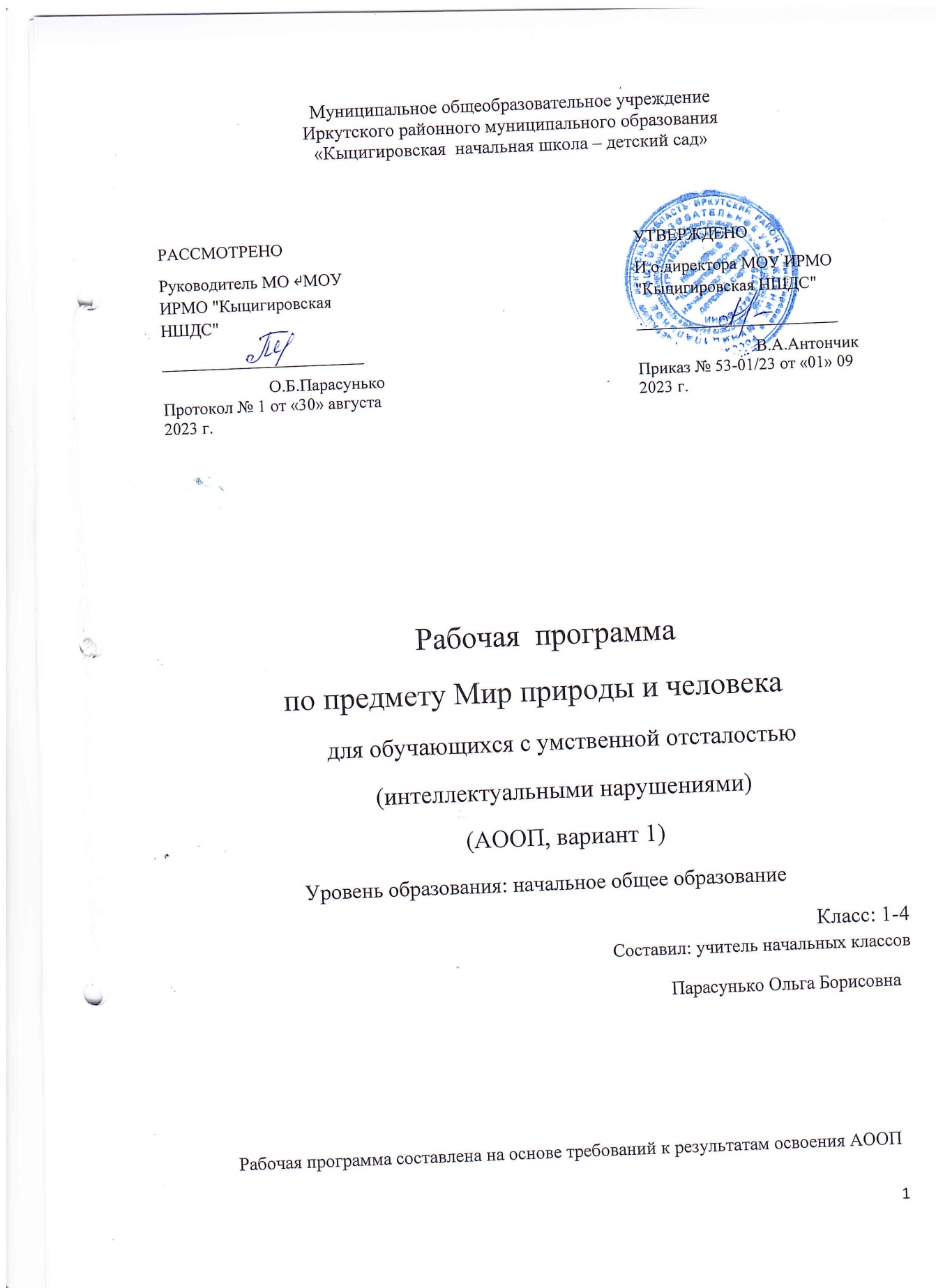 Муниципальное общеобразовательное учреждениеИркутского районного муниципального образования«Кыцигировская  начальная школа – детский сад»     Рабочая  программа по предмету Мир природы и человекадля обучающихся с умственной отсталостью (интеллектуальными нарушениями)(АООП, вариант 1)Уровень образования: начальное общее образованиеКласс: 1-4                                                                                                                                                                                                                                                                                                       Составил: учитель начальных классов                                                  Парасунько Ольга Борисовна          Рабочая программа составлена на основе требований к результатам освоения АООППОЯСНИТЕЛЬНАЯ ЗАПИСКАРабочая программа по учебному предмету «Мир природы и человека» составлена в соответствии с требованиямиФедерального государственного образовательного стандарта образования обучающихся  с умственной отсталостью (интеллектуальными нарушениями) Приказа Министерства образования Российской Федерации от 19декабря 2014 г. №1599 и на основе  примерной  адаптированной  основной  общеобразовательной программы  образования обучающихся с умственной отсталостью (интеллектуальными нарушениями) вариант 1.Цель предмета  заключается в формировании первоначальных знаний о живой и неживой природе;понимании простейших взаимосвязей, существующих между миром природы и человека.Задачи:-	 обогащение словарного запаса учащихся простыми понятиями;-	 формирование языковых обобщений и элементарного осознания явлений языка иречи;-	 усвоение отдельных норм и правил грамматического строя речи;-	 развитие диалогической речи, связного высказывания;-	 формирование коммуникативной функции речи и культуры общения.Общая характеристика учебного предметаКурс «Мир природы и человека»  для обучающихся с интеллектуальными нарушениями является начальным звеном формирования естествоведческих знаний, пропедевтическим этапом развития у учащихся младших классов понятийного мышления на материале сведений о неживой и живой природе. «Природоведение», «География», «Биология»: предметы из образовательной области «Естествознание»  обеспечивают формирование личностных, регулятивных и познавательных учебных действий. В процессе изучения окружающего мира, природы у учащихся формируются и систематизируются представления о живой и неживой природе, сезонных изменениях в ней, жизни растений и животных, строении организма человека и т.д. Обучающиеся учатся наблюдать, видеть и слышать, сравнивать и обобщать, устанавливать несложные причинно-следственные связи и взаимозависимость природных явлений. Эта деятельность учащихся играет важную роль в работе по коррекции недостатков умственного и психофизического развития, их познавательных интересов. Знания о природе помогают детям видеть прекрасное в ней, воспитывают отношение к ней, стремление беречь и охранять природу.      При отборе содержания курса «Мир природы и человека» учтены современные научные данные об особенностях познавательной деятельности, эмоционально волевой регуляции, поведения младших школьников с умственной отсталостью (интеллектуальными нарушениями).Программа реализует современный взгляд на обучение естествоведческим дисциплинам, который выдвигает на первый план обеспечение:- полисенсорности восприятия объектов; - практического взаимодействия обучающихся с умственной отсталостью (интеллектуальными нарушениями) с предметами познания, по возможности в натуральном виде и в естественных условиях или в виде макетов в специально созданных учебных ситуациях; - накопления представлений об объектах и явлениях окружающего мира через взаимодействие с различными носителями информации: устными,  печатным словом, иллюстрациями, практической деятельностью в процессе решения учебно-познавательных задач, в совместной деятельности друг с другом в процессе решения проблемных ситуаций и т.п.; закрепления представлений, постоянное обращение к уже изученному, систематизации знаний и накоплению опыта взаимодействия с предметами познания в игровой, коммуникативной и учебной деятельности; постепенного усложнения содержания предмета: расширение характеристик предмета познания, преемственность изучаемых тем. Основное внимание при изучении курса «Мир природы и человека» уделено формированию представлений об окружающем мире: живой и неживой природе, человеке, месте человека в природе, взаимосвязях человека и общества с природой. Практическая направленность учебного предмета реализуется через развитие способности к использованию знаний о живой и неживой природе, об особенностях человека как биосоциального существа для осмысленной и самостоятельной организации безопасной жизни в конкретных условиях.  Содержание дисциплины «Мир природы и человека» базируется на знакомых детям объектах и явлениях окружающего мира и даёт возможность постепенно углублять сведения, раскрывающие причинные, следственные, временные и другие связи между объектами, явлениями и состоянием природы. Этот курс элементарного природоведения в младших классах (1- 4 кл.) специальной школы должен заложить основы для изучения в дальнейшем таких учебных дисциплин как «Естествознание» и «География», создать преемственную систему знаний между названными предметами.Программа построена по концентрическому принципу, а так же с учетом преемственности планирования тем на весь курс обучения. Такой принцип позволяет повторять и закреплять полученные знания в течение года, а далее дополнять их новыми сведениями.Основным методом обучения является беседа. Главным компонентом беседы является речь самих обучающихся. Учителю необходимо использовать на уроках естественные бытовые и трудовые ситуации, логические игры на классификацию, «Четвертый – лишний», картинное лото, домино и др.На экскурсиях обучающиеся знакомятся с предметами и явлениями в естественной обстановке; на предметных уроках – на основе непосредственных чувственных восприятий.Практические работы помогают закреплению полученных на уроках знаний и умений, учат применять их в обычной жизнедеятельности.Правильная организация занятий, специфические приемы и методы побуждают обучающихся к самостоятельному высказыванию, активизируют их речевую и познавательную деятельность.Существенная особенность курса состоит в том, что в нём заложена содержательная основа для широкой реализации межпредметных связей всех дисциплин начальной школы. Предмет «Мир природы и человека» использует и тем самым подкрепляет умения, полученные на уроках чтения, русского языка и речевой практики и математики, музыки и изобразительного искусства, трудового обучения и физической культуры, совместно с ними приучая детей к рационально-научному и эмоционально-ценностному постижению окружающего мира.Контроль достижения обучающимися уровня государственного образовательного стандарта осуществляется в виде стартового, текущего и итогового контроля в следующих формах: устный опрос, письменные и практические работы.      Структура курса представлена следующими разделами: «Сезонные изменения» , «Неживая природа», «Живая природа (в том числе человек)», «Безопасное поведение».           Повышение эффективности усвоения учебного содержания требует организации большого количества наблюдений, упражнений, практических работ, игр, экскурсий для ознакомления и накопления опыта первичного взаимодействия с изучаемыми объектами и явлениями.Место учебного предмета , курса в учебном планеСроки изучения  учебного предмета – 4 годаКол-во часов на изучение предмета в 4 классе -1час в неделю. Кол-во учебных недель -34. Кол-во часов на изучение в 4 классе за учебный год-34 часа.Личностные, предметные результаты освоения учебного предметаЛичностные результаты:•	 Ценить и принимать следующие базовые ценности «добро», «природа», «семья»;•	 Воспитывать уважение к своей семье, к своим родственникам, любовь к родителям, к своей Родине;•	 Освоить роль ученика;•	 Оценивать жизненные ситуации с точки зрения общечеловеческих норм (плохо и хорошо);•	 Знакомить с профессиями учитель, воспитатель, повар ,медсестра, швея, плотник;•	 Формировать представления о здоровом образе жизни:	элементарные гигиенические навыки; охранительные режимные моменты.Предметные результаты:•	Иметь представление о временах года и сезонных изменениях в природе;•	 Знать названия изучаемых объектов, их частей;•	 Характеризовать знакомые предметы по основным свойствам (цвету, форме, величине, вкусу, запаху, материалу и др.);•	 Уметь сравнивать предметы по вопросам учителя (находить отличие и сходство);•	 Отвечать на поставленный вопрос полным ответом, используя слова данного вопроса;•	 Использовать в межличностном общении простую полную фразу из 3-4 слов.Минимальный уровень:узнавать и называть изученные объекты на иллюстрациях, фотографиях; иметь представления о назначении объектов изучения;относить изученные объекты к определенным группам (корова - домашнее животное);называть сходные объекты, отнесенные к одной и той же изучаемой группе (фрукты; птицы; зимняя одежда);знать требования к режиму дня школьника и понимать необходимость его выполнения;знать основные правила личной гигиены;иметь представления об элементарных правилах безопасного поведения в природе и обществе;выполнять здания под контролем учителя, адекватно оценивать свою работу, проявлять к ней ценностное отношение, понимать оценку педагога;знакомиться с детьми, предлагать совместную игру и отвечать на приглашение (давать согласие или отказываться);владеть несложными санитарно-гигиеническими навыками (мыть руки, чистить зубы, расчесывать волосы и т. п.);владеть навыками самообслуживания (чистить одежду щеткой, хранить ее на вешалке, чистить кожаную обувь, мыть посуду после еды и т. п.);ухаживать за комнатными растениями; подкармливать птиц, живущих около школы;составлять повествовательный или описательный рассказ из 3 -5 предложений об изученных объектах по предложенному плану;адекватно взаимодействовать с изученными объектами окружающего мира в учебных ситуациях; адекватно вести себя в классе, в школе, на улице в условиях реальной или смоделированной учителем ситуации.Достаточный уровень:узнавать и называть изученные объекты в натуральном виде в естественных условиях; иметь представления о взаимосвязях между изученными объектами, их месте в окружающем миреотносить изученные объекты к определенным группам с учетом различных оснований для классификации (волк — дикое животное, зверь (млекопитающее), животное, санитар леса);знать отличительные существенные признаки групп объектов; знать правила гигиены органов чувств;знать некоторые правила безопасного поведения в природе и обществе с учетом возрастных особенностей;быть готовыми использовать полученные знания при решении учебных, учебно-бытовых и учебно-трудовых задач.проявлять интерес, активность и самостоятельность в работе на уроке;применять сформированные знания и умения при решении новых учебных, учебно-бытовых и учебно-трудовых задачразвернуто характеризовать свое отношение к изученным объектамотвечать и задавать вопросы учителю по содержанию изученного, проявлять желание рассказать о предмете изучения или наблюдения, заинтересовавшем объекте;выполнять задания без текущего контроля учителя (при наличии предваряющего и итогового контроля), качественно осмысленно оценивать свою работу и работу одноклассников, проявлять к ней ценностное отношение, понимать замечания, адекватно воспринимать похвалу;проявлять активность в организации совместной деятельности и ситуативного общения с детьми; адекватно взаимодействовать с объектами окружающего мира; совершать действия по соблюдению санитарно-гигиенических норм; выполнять доступные природоохранительные действия;быть готовыми к использованию сформированных умений при решении учебных, учебно-бытовых и учебно-трудовых задач в объеме программы. Базовые учебные действия.Основная  цель  реализации программы формирования БУД состоит в формировании школьника с умственной отсталостью как  субъекта  учебной  деятельности,  которая  обеспечивает  одно  из  направлений  его  подготовки  к  самостоятельной  жизни  в обществе и овладения доступными видами профильного труда. Задачами реализации программы являются: -  формирование мотивационного компонента учебной деятельности; - овладение комплексом базовых учебных действий, составляющих операционный компонент учебной деятельности; - развитие умений принимать цель и готовый план деятельности, планировать знакомую деятельность, контролировать и оценивать ее результаты в опоре на организационную помощь педагога. Современные подходы к повышению эффективности обучения предполагают формирование у школьника положительной мотивации к учению, умению учиться, получать и использовать знания в процессе жизни и деятельности. На протяжении всего обучения проводится целенаправленная работа по формированию учебной деятельности, в которой особое внимание уделяется развитию  и  коррекции  мотивационного  и  операционного  компонентов  учебной  деятельности,  т.к.  они  во  многом  определяют уровень ее сформированности и успешность обучения школьника.Функции базовых учебных действий: -  обеспечение успешности (эффективности) изучения содержания любой предметной области; -  реализация преемственности обучения на всех ступенях образования; -  формирование готовности школьника с умственной отсталостью к дальнейшему профессиональному образованию;-   обеспечение целостности развития личности обучающегося.Состав базовых учебных действий:1.  Личностные учебные действия  обеспечивают готовность ребенка к принятию новой роли ученика, понимание им на доступном уровне ролевых функций и включение в процесс обучения на основе интереса к его содержанию и организации. 2.  Коммуникативные  учебные  действия  обеспечивают  способность  вступать  в  коммуникацию  с  взрослыми  и  сверстниками в процессе обучения. 3.  Регулятивные учебные действия  обеспечивают успешную работу на  любом уроке и любом этапе обучения. Благодаря им создаются условия для формирования и реализации начальных логических операций. 4.  Познавательные учебные действия  представлены комплексом начальных логических операций, которые необходимы для  усвоения  и  использования  знаний  и  умений  в  различных  условиях,  составляют  основу  для  дальнейшего  формирования логического мышления школьников. Умение  использовать  все  группы  действий  в  различных  образовательных  ситуациях  является  показателем  их сформированности.   С  учетом  возрастных  особенностей  обучающихся  с  умственной  отсталостью  базовые  учебные  действия рассматриваются на различных этапах обучения.Личностные УД:•	осознание себя как ученика, заинтересованного посещением школы, обучением, занятиями, как члена семьи, одноклассника, друга;•	способность к осмыслению социального окружения, своего места в нем, принятие соответствующих возрасту ценностей и социальных ролей;•	положительное отношение к окружающей действительности, готовность к организации взаимодействия с ней и эстетическому ее восприятию; •	целостный, социально ориентированный взгляд на мир в единстве его природной и социальной частей; •	самостоятельность в выполнении учебных заданий, поручений, договоренностей; •	понимание личной ответственности за свои поступки на основе представлений об этических нормах и правилах поведения в современном обществе; •	готовность к безопасному и бережному поведению в природе и обществе.Регулятивные УД:•	входить и выходить из учебного помещения со звонком; •	ориентироваться в пространстве класса (зала, учебного помещения); •	пользоваться учебной мебелью; •	адекватно использовать ритуалы школьного поведения (поднимать руку, вставать и выходить из-за парты и т. д.); •	работать с учебными принадлежностями (инструментами) и организовывать рабочее место;•	передвигаться по школе, находить свой класс, другие необходимые помещения; •	принимать цели и произвольно включаться в деятельность, следовать предложенному плану и работать в общем темпе;•	активно участвовать в деятельности, контролировать и оценивать свои действия и действия одноклассников;•	соотносить свои действия и их результаты с заданными образцами, принимать оценку деятельности, оценивать ее с учетом предложенных критериев, корректировать свою деятельность с учетом выявленных недочетов.Познавательные УД:•	выделять существенные, общие и отличительные свойства предметов; •	устанавливать видо-родовые отношения предметов; •	делать простейшие обобщения, сравнивать, классифицировать на наглядном материале; •	пользоваться знаками, символами, предметами-заместителями;•	читать;•	писать; •	наблюдать; работать с информацией (понимать изображение, текст, устное высказывание, элементарное схематическое изображение, таблицу, предъявленные на бумажных, электронных и других носителях).Коммуникативные УД: •	вступать в контакт и работать в коллективе (учитель - ученик, ученик – ученик, ученик – класс, учитель-класс);•	использовать принятые ритуалы социального взаимодействия с одноклассниками и учителем; •	обращаться за помощью и принимать помощь; •	слушать и понимать инструкцию к учебному заданию в разных видах деятельности и быту;•	сотрудничать со взрослыми и сверстниками в разных  социальных ситуациях; •	доброжелательно относиться, сопереживать, конструктивно взаимодействовать с людьми; •	договариваться и изменять свое поведение с учетом  поведения других участников спорной ситуации.	                                  Содержание учебного предметаСезонные измененияВременные изменения. День, вечер, ночь, утро. Сутки, время суток. Время суток и солнце (по результатам наблюдений). Время суток на циферблате часов. Дни недели, порядок следования, рабочие и выходные дни. Неделя и месяц.Времена года: Осень. Зима. Весна. Лето. Основные признаки каждого времени года (изменения в неживой природе, жизни растений, животных и человека) Месяцы осенние, зимние, весенние, летние. Порядок месяцев в сезоне; в году, начиная с января. КалендарьОсень — начальная осень, середина сезона, поздняя осень. Зима -начало, середина, конец зимы. Весна - ранняя, середина весны, поздняя весна. Смена времен года. Значение солнечного тепла и света. Преемственность сезонных изменений. Взаимозависимость изменений в неживой и живой природе, жизни людей (в том числе и по результатам наблюдений).Сезонные изменения в неживой природеИзменения, происходящие в природе в разное время года, с постепенным нарастанием подробности описания качественных изменений: температура воздуха (тепло - холодно, жара, мороз, замеры температуры); осадки (снег - дождь, иней, град); ветер (холодный - теплый, направление и сила, на основе наблюдений);солнце (яркое - тусклое, большое - маленькое, греет, светит) облака (облака, тучи, гроза), состояние водоемов (ручьи, лужи, покрылись льдом, теплая - холодная вода), почвы (сухая - влажная - заморозки).Солнце и изменения в неживой и живой природе. Долгота дня зимой и летом.Экскурсии:1.	 Сентябрь- начало осени.         2.	 Февраль - месяц метелей и вьюг.         3.	Весна в апреле. Наша Родина- Россия. Город, село, деревня. Наша Родина - Россия. Наш город. Населенные пункты. Учреждения города, села, деревни( почта, телеграф, телефонный узел, магазины, рынок, больница, аптека и др.) Столица. Флаг, Герб, Гимн России. Президент России. Наша национальность. Некоторые другие национальности. Национальные костюмы. Россия -многонациональная страна. Праздники нашей страны. Достижение нашей страны в науке и искусствах. Великие люди страны или края.Дорожное движение.Правила дорожного движения: правильный переход улицы( все случаи). Движения по улице группой. Изучение ПДД: сигналы светофора, пешеходный переход, правила нахождения ребенка на улице (сопровождение взрослым, движение по тротуару, переход улицы по пешеходному переходу). Правила безопасного поведения в общественном транспорте.Экскурсия:1.Экскурсия к светофору.Овощи, фрукты, ягоды.Определение и различение.Грибы.Части гриба. Грибы съедобные и несъедобные.Полевые растения.Рожь, кукуруза, овес. Части этих растений: корень, стебель( соломина),листья,колос (метелка, початок), зерна .Как используют эти растения. Осенние работы в поле.Квартира, комната.Столовая, спальня, кухня и др. Назначение.Посуда.Название посуды. Посуда столовая, чайная, кухонная. Уход и хранение.Одежда, обувь.Как мы одеваемся в разное время года: одежда летняя, зимняя, демисезонная. Одевание на прогулку. Учет времени года, погоды, предполагаемых занятий (игры, наблюдения, спортивные занятия). Из чего сшита наша одежда. Уход за одеждой. Из чего делают обувь. Обувь кожаная, резиновая, валяная, текстильная.Уход за разными видами обуви.Деревья, кустарники, травы.Деревья. Кустарники. Травянистые растения. Определение, различение. Корень, стебель, лист, цветок, плод и семена. Первичные представление о способах размножения.Домашние животные.Лошадь, корова, свинья и др. особенности внешнего вида. Скотный двор. Пища. Уход и содержание. Польза, приносимая людям.Дикие животные.Лось, олень. Внешний вид, пища, повадки.Домашние птицы.Гусь, индюк и др. Внешний вид, пища, повадки. Польза, приносимая людям. Птичник.Дикие птицы.Гусь, лебедь и др. Внешний вид, места обитания, пища.Птицы перелетные и зимующие.Время отлета и прилета разных птиц. Помощь птицам зимой (подкормка, изготовление кормушек) и весной в период гнездования (сбор веток для гнезд, соблюдение тишины и уединенности птиц на природе).Насекомые вредные и полезные.Бабочки, майский жук, пчела, муравей, муха. Роль в природе. Внешнее строение: названия частей тела. Рыбы.Чем покрыто тело рыбы. Как передвигаются, чем и как питаются рыбы. Уход за рыбками в аквариуме. Роль в природе.Охрана здоровья. Органы чувств человека (глаза, уши, нос, язык, кожа). Значение в жизни человека (ознакомление с жизнью вокруг, получение новых впечатлений). Гигиена органов чувств. Бережное отношение к себе, соблюдение правил охраны органов чувств, соблюдение режима работы и отдыха. Первичное ознакомление с внутренним строением тела человека (внутренние органы).Безопасное поведение.Простейшие действия при получении травмы: обращение за помощью к учителю, элементарное описание ситуации приведшей к травме и своего состояния (что и где болит). Поведение при оказании медицинской помощи.Безопасное поведение в природе.Правила поведения человека при контакте с домашним животным. Правила поведения человека с диким животным в зоопарке, в природе.Правила поведение в лесу, на воде, в грозу. Предупреждение отравления ядовитыми грибами, ягодами. Признаки. Вызов скорой помощи по телефону. Описание состояния больного.Правила поведения с незнакомыми людьми, в незнакомом месте.Повторение пройденного за год.Сезонные изменения в жизни растений. Скоро лето.Экскурсии, наблюдения и практические работы по темам.Ежедневные наблюдения за погодой. Систематические наблюдения за сезонными изменениями в природе, жизни растений и животных. Тематический план по предмету «Мир природы и человека»(1час в неделю, 34 часа за год)Учебно-методическоеи материально-техническое обеспечениеобразовательного процесса1.Средства обучения:1. Наглядные пособия:1)	Комплект динамических раздаточных пособий  .2)	Плакаты природоведческого содержания3)	Таблицы 2. Технические средства обучения:1. Компьютер.2.Телевизор.Рекомендуемая учебно-методическая литература1.	 Программы специальных (коррекционных) образовательных учреждений VIII вида. Подготовительный класс. 1 - 4 классы/ «А.А. Айдарбекова, В.М. Белов, В.В. Воронкова и др.». - 8-е изд. - М.: Просвещение, 2013. - 176с.2.	 Учебника для специальных (коррекционных) школ VIII вида: Развитие речи.4 кл.: Е.Д. Худенко, Г.А. Федорова.- М.:АРКТИ, 2009.-120с.3. В. В. Воронкова, Т. К. Ульянова. Развитие устной речи на основе изучения предметов и явлений окружающей действительности. Пособие для учителя. - М.: 19764.	 Е.Д. Худенко, Д.И. Барышникова. Планирование уроков развития речи в 1 классе специальных (коррекционных) школ VIII вида,- М. 2003.5.	 С.В Кудрина Окружающий мир: учеб. для 4 кл. специальных (коррекционных) образовательных учреждений VIII вида. М.:Гуманитар. изд. центр ВЛАДОС, 2009.¬111с.РАССМОТРЕНОРуководитель МО ↵МОУ ИРМО "Кыцигировская НШДС"________________________ О.Б.ПарасунькоПротокол № 1 от «30» августа   2023 г.УТВЕРЖДЕНОИ.о.директора МОУ ИРМО "Кыцигировская НШДС"________________________ В.А.АнтончикПриказ № 53-01/23 от «01» 09    2023 г.№п/пНаименование раздела. ТемыКол-во часовКол-во часовКол-во часов№п/пНаименование раздела. Темывсеготеоретическиепрактические1.Сезонные изменения в природе.           8        5       32.Наша Родина- Россия. Город, село, деревня.23.Доро         Дорожное                 движение.да2114.Овощи. Фрукты. Ягоды.15.Гри      Квартира.  16.             Мебель.17.По         Посуда .18.Одежда. Обувь.19.Охрана здоровья510.Животные, птицы,       насекомые, рыбы,  земноводные.зеземноводные811.Растения312.Охрана природы.1Итого:34